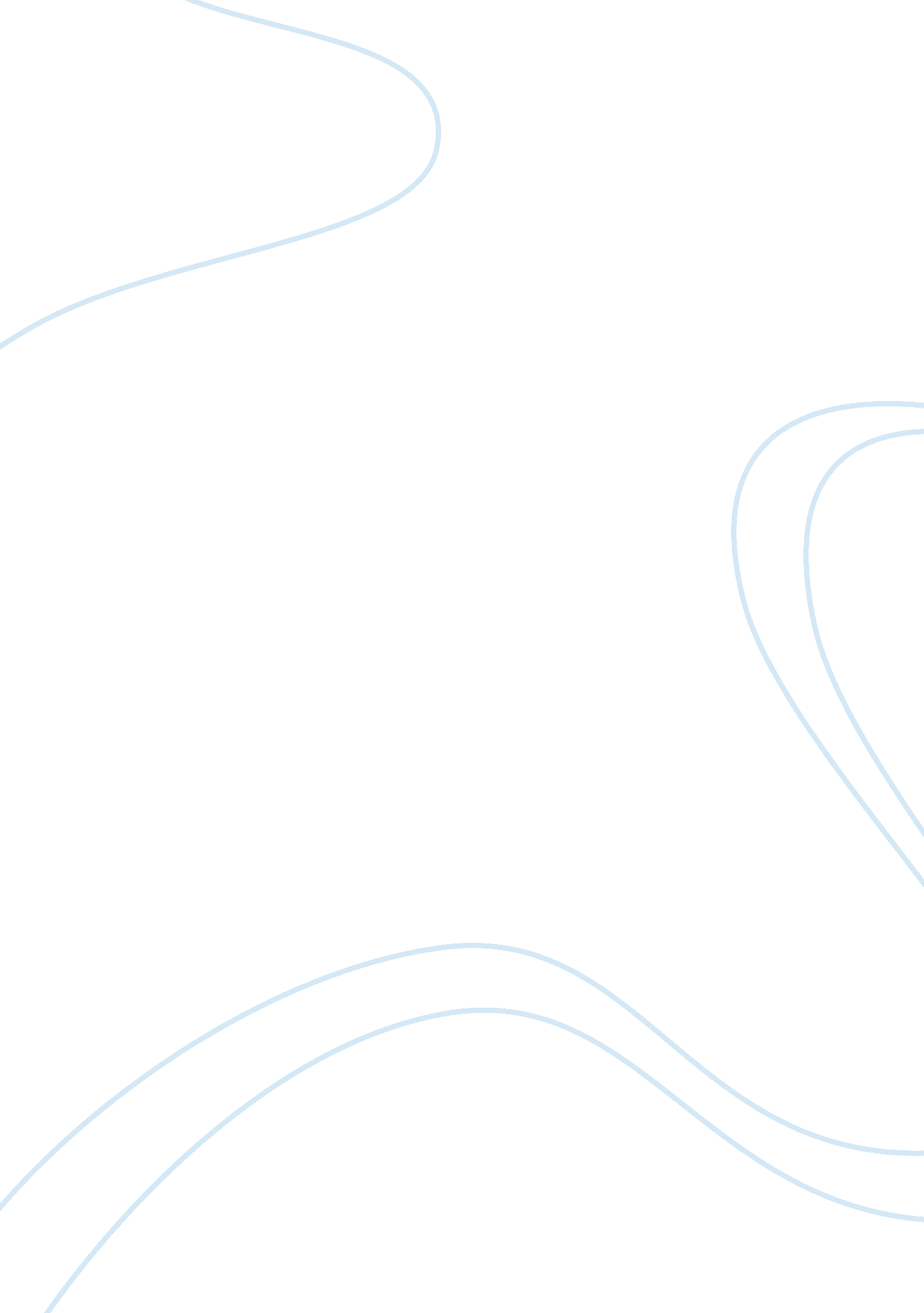 Family systems essay sampleHealth & Medicine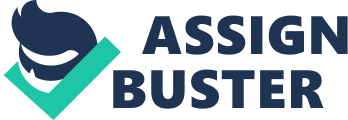 Explain in detail (using your readings/presentations from this module/week to support what you say) the relationship between Family Systems and Healthy Development. How can one discern a healthy family system? What are the determining factors that distinguish healthy family systems? Discuss the effects of an unhealthy family system on development. Give details on family systems and how they affect physical (neural), emotional, spiritual, and social development. Make sure to support everything you report with at least 2–3 current APA citations and then a reference page at the end. Review the Essay Grading Rubric before submitting. Your paper must be at least 600 words. This assignment is to be submitted by 11: 59 p. m. (ET) on Thursday of Module/Week 3. 